MERRYCHEF OVEN COMMISSIONING REPORTMERRYCHEF TECHNICAL WEBSITE – www.merrycheftechnical.comMERRYCHEF TECHNICAL TEAM EMAIL - Merrychef.TechSupport@welbilt.com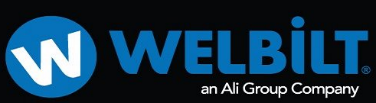 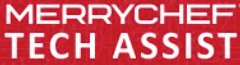 SITE ADDRESSDATEITEM NUMBERSERIAL NUMBERMANAGERCONTACT TELFIRMWARERUN THROUGH THE LIST AND USE THE COLUMN ON THE RIGHT TO RECORD NOTESRUN THROUGH THE LIST AND USE THE COLUMN ON THE RIGHT TO RECORD NOTESRUN THROUGH THE LIST AND USE THE COLUMN ON THE RIGHT TO RECORD NOTES1CHECK THE BOX FOR SIGNS OF DAMAGE & TAKE PHOTOS IF REQUIRED2UNPACK THE OVEN (DO NOT LIFT THE OVEN BY THE HANDLE)3CHECK THE CORRECT ACCESSORIES ARE PRESENT4CHECK THE USER MANUAL IS PRESENT5CHECK THE POWER SOCKET IS COMPATIBLE WITH THE OVENS PLUG6CHECK THE CORRECT BREAKER IS INSTALLED AS PER THE MANUAL7THE OVEN MUST HAVE ITS OWN DEDICATED POWER SUPPLY8POSITION THE OVEN ENSURING IT HAS ADEQUATE VENTILATION9MAKE SURE THE CAVITY IS EMPTY10INSERT THE COOK PLATE INTO THE OVEN CAVITY11CHECK THE AIR FILTER IS INSTALLED CORRECTLY12WITH THE SWITCH IN THE OFF POSITION (EIKON) PLUG THE OVEN IN13SWITCH ON AND ENTER SETTINGS MODE (PASSWORD IS MANAGER)14CHECK & UPDATE THE FIRMWARE FROM THE WEBSITE IF REQUIRED15CHECK & SET THE TIME AND DATE IF REQUIRED16ENTER THE SERVICE MODE (PASSWORD IS SERVICE)17RUN A FULL RECOMMISION TEST18GO INTO VISUAL OR DIAGNOSTIC VIEW AND RECORD THE READINGS BELOWGO INTO VISUAL OR DIAGNOSTIC VIEW AND RECORD THE READINGS BELOW19LEFT MAGNETRON AMP DRAW20IF HIGH POWER RIGHT MAGNETRON AMP DRAW21HEATER ELEMENT AMP DRAW (EIKON ONLY)22MICROWAVE LEAK TEST RESULT LEFT MAGNETRON23IF HIGH POWER MICROWAVE LEAK TEST RESULT RIGHT MAGNETRON24RETURN THE OVEN TO CUSTOMER MODE25HEAT THE OVEN UP TO FULL TEMPERATURE26CHECK THE MENU FILE IS CORRECT FOR THE CUSTOMER27GIVE THE CUSTOMER A FULL OPERATION DEMONSTRATION28GIVE THE CUSTOMER A FULL CLEANING DEMONSTRATION29HAND THE OVEN OVER TO THE CUSTOMER30RECORD ANY DEFECTS OR ISSUES & EMAIL TO THE TECHNICAL WEBSITE BELOWRECORD ANY DEFECTS OR ISSUES & EMAIL TO THE TECHNICAL WEBSITE BELOW